[Title of Program]
Presenter: [presenter’s name here]
A New Hampshire Humanities event hosted by:
[Your organization]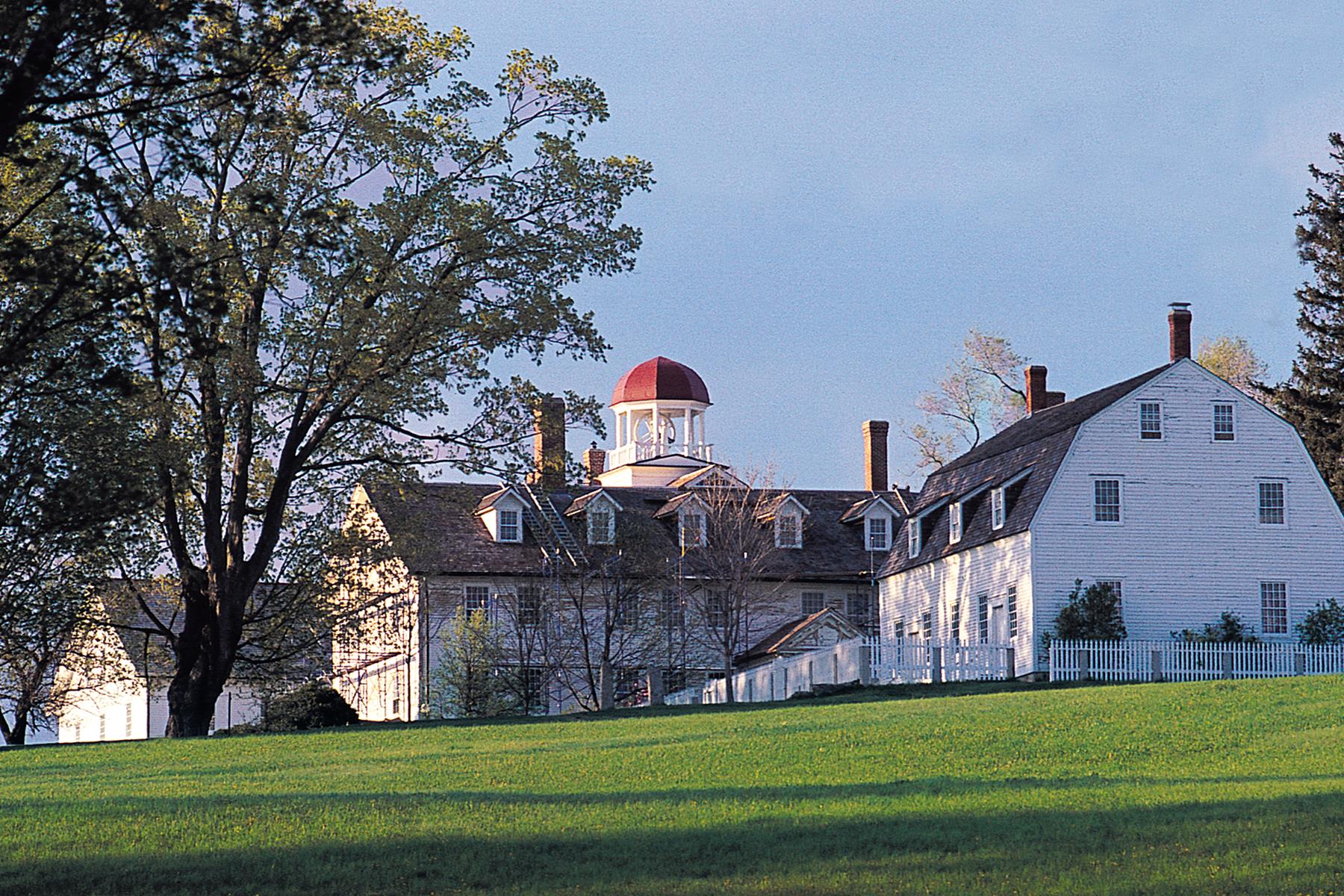 (To replace the photo above, just click on it and hit delete.
On the Insert tab, click picture and select a new image.Paste short program description here.) [Day of week, date, and time][Venue name, street address, city, state][Web address], [email], [telephone]
Free and open to the public!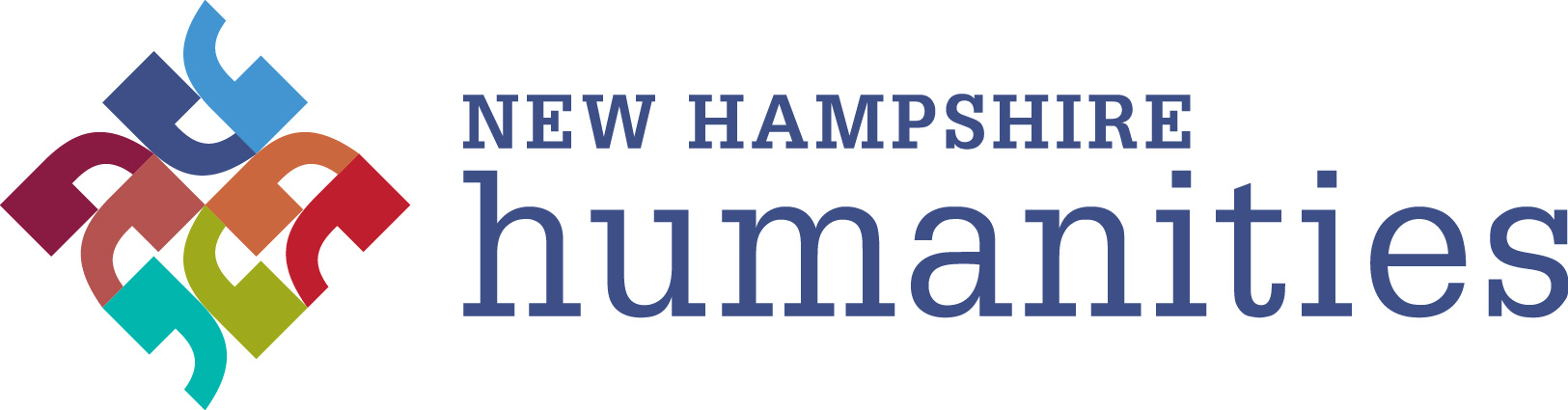                     [Insert your logo here]New Hampshire Humanities programs are made possible in part by a grant from the National Endowment for the Humanities.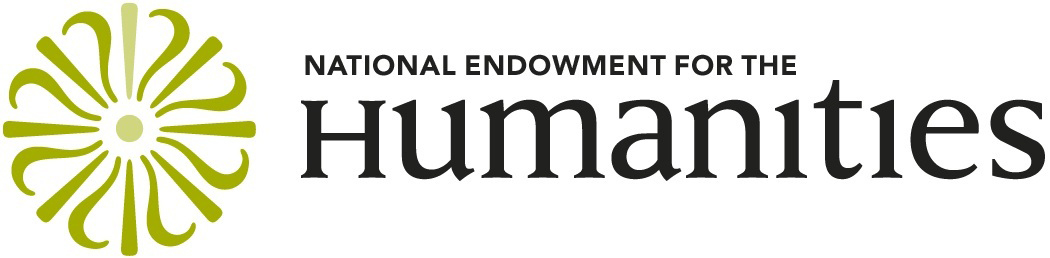 